Foirm Iarratais 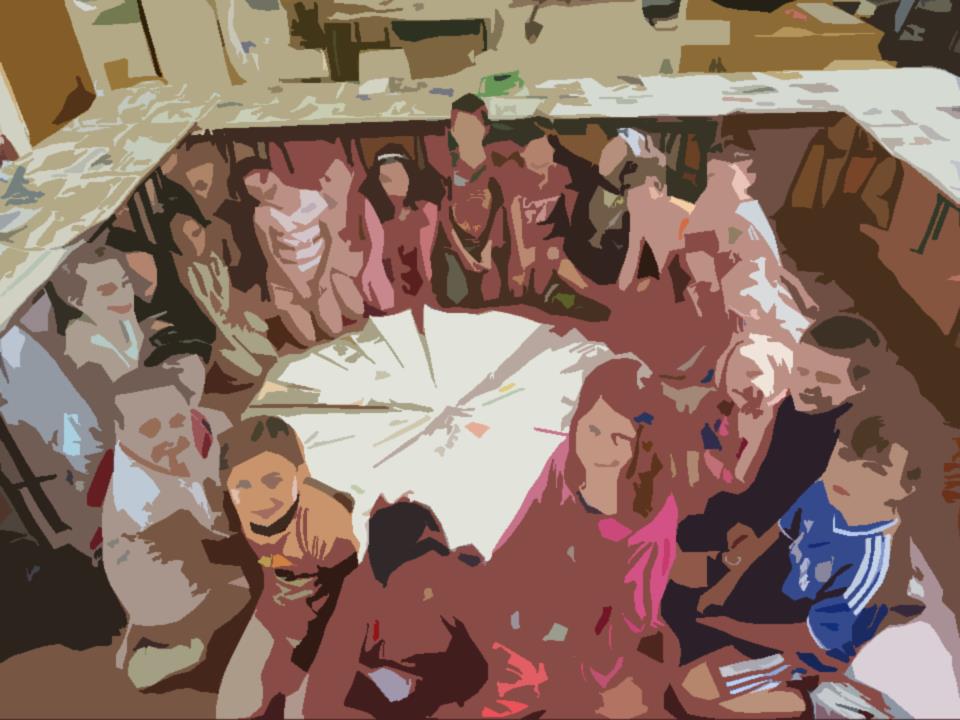 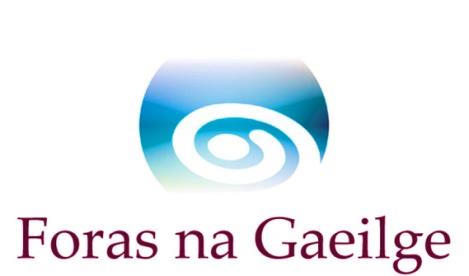 SeicliostaDícháileofar d’iarratas  mura bhfuil gach rud ón seicliosta thíos curtha leis, ach amháin má thagtar ar réiteach eile chun shástacht Fhoras na Gaeilge. Má shíleann tú nach mbaineann aon rud ar an seicliosta leat, molaimid duit teagmháil a dhéanamh le hoifigigh Fhoras na Gaeilge sula gcuirfidh tú an t-iarratas isteach. Tabhair faoi deara go gcaithfidh tú gach rud a chur ar fáil leis an iarratas seo, fiú má tá siad curtha chuig Foras na Gaeilge roimhe.cóip chrua den fhoirm iarratais, comhlánaithe agus sínithe mar is cuímiondealú síos ar chostais – féach ceist ar an bhfoirm iarratais maidir le caiteachais an imeachta/na n-imeachtaí – is féidir leanúint ar leathanach breise más gáclár cuimsitheach don imeacht/do na himeachtaípolasaí um chumhdach leanaí – cóip shínithe polasaí árachas dliteanais phoiblí mar atá sonraithe i gCritéir Mhaoinithe na Scéime* Bunreacht na heagraíochta nó meabhrán agus ailt na heagraíochtaráiteas caiteachais is deireanaí sínithe agus dátaithe ag cisteoir agus rúnaí/cathaoirleach an choiste nó cuntais iniúchtadeimhniú imréitigh cánach (ó eagraíochtaí a fhaigheann €10,000 nó níos mó ó Fhoras na Gaeilge sa bhliain airgeadais reatha)ráiteas bainc is deireanaí in ainm na heagraíochtameastacháin neamhspleácha ar pháipéar sainchlóite do gach iarratas ar earra/ábhar/sheirbhís mar seo a leanas:suas go £1,000/€1,500  – 2 thairiscint bhéil,£1,000/€1,500 go £10,000/€15,000 – 3 thairiscint roghnaithe.* Mura bhfuil árachas deimhnithe ag am an iarratais, glacfaimid le cóip d’árachas na bliana seo caite, nuair is cuí, mar aon le dearbhú scríofa agus síniú ón té atá freagrach as na himeachtaí go mbeidh árachas in áit mar atá sonraithe i gCritéir na Scéime roimh thús na n-imeachtaí. Caithfidh sibh cóip den pholasaí seo a chur chuig Foras na Gaeilge sula mbronnfar an deontas.ADMHÁIL  Molaimid duit na Treoirlínte a léamh go cúramach sula gcomhlánóidh tú an fhoirm iarratais seo. Tá roinnt athruithe déanta sa scéim seo i mbliana. Níl cead ach iarratas amháin a dhéanamh ar son eagraíocht ar bith.Deimhním go gcomhlíonann an eagraíocht critéir cháilitheacha uile na scéime (cuir tic)1.  Ainm na heagraíochta 2.  Ainm teagmhála 3.  Seoladh agus cód poist / Éirchód an duine teagmhála4.  Uimhir fóin      Fón póca5.  Ríomhphost6. Seoladh agus uimhir theagmhála an ionaid do na himeachtaí7.  a) Toghcheantar Dála/Tionóil      b) Toghlimistéar áitiúil (a mbeidh na himeachtaí ar siúl  -Féach Aguisín 3) 8.  Uimhir chláraithe chánach /     Uimhir charthanachta